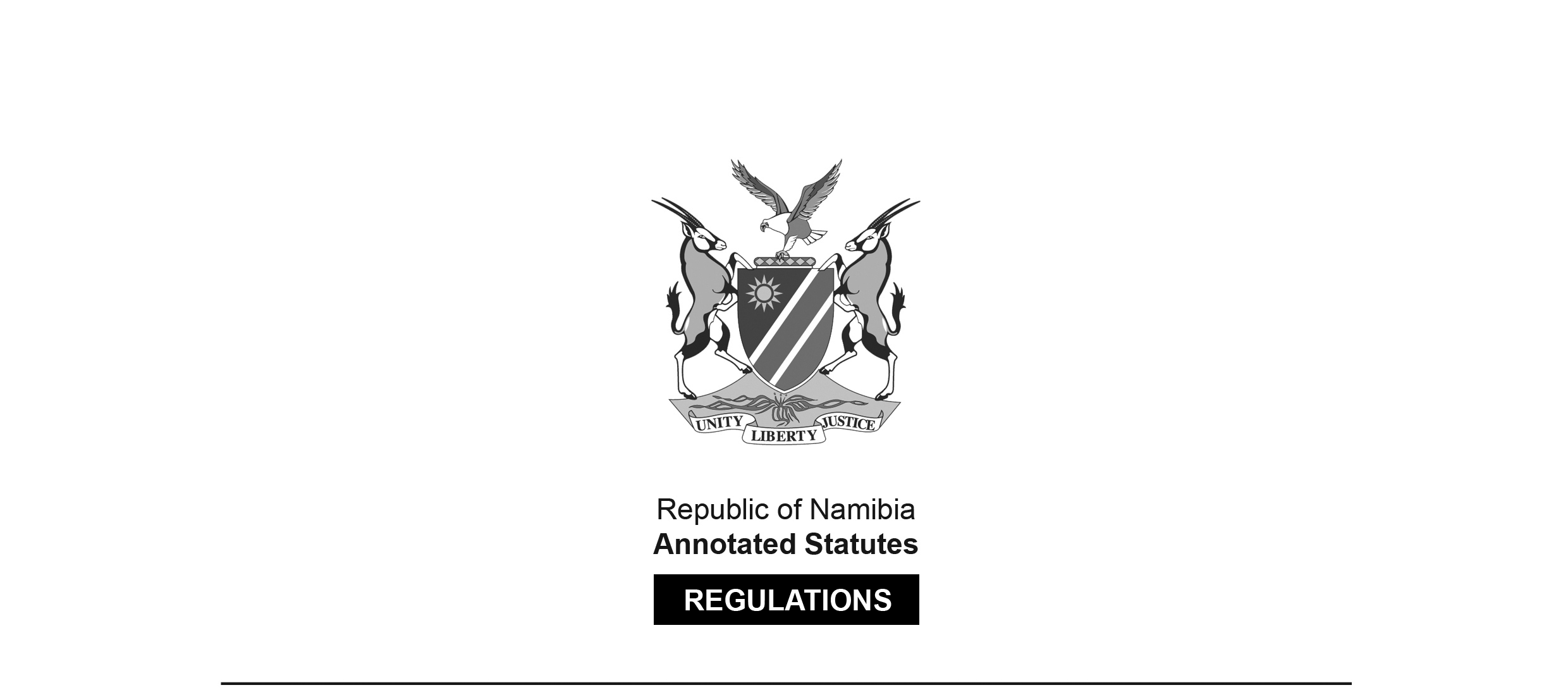 REGULATIONS MADE IN TERMS OFSocial Work and Psychology Act 6 of 2004 section 56Regulations relating to Scope of Practice ofPsychological CounsellorsGovernment Notice 31 of 2009(GG 4218)came into force on date of publication: 06 March 2009as amended byGovernment Notice 11 of 2021 (GG 7453)came into force on date of publication: 4 February 2021The Government Notices which publish these regulations and amendments note that they were 
made on the recommendation of the Social Work and Psychology Council of Namibia.ARRANGEMENT OF REGULATIONS1.	Definitions2.	Scope of practice of psychological counsellor3.	Performing of professional acts by student in the profession of psychology4.	Performing of professional act by psychological counsellor intern in the profession of psychologyDefinitions1.	In these regulations, unless the context otherwise indicates, a word or expression defined in the Act has that meaning, and -“profession of psychology” means the profession of a psychological counsellor; and “the Act” means the Social Work and Psychology Act, 2004 (Act No. 6 of 2004). Scope of practice of psychological counsellor2.	The following acts are regarded to be acts specially pertaining to a psychological counsellor -(a)	The administering and interpretation of -[The word “the” at the beginning of paragraph (a) should not be capitalised.](i)	the psychological testing and assessment of children for school readiness;(ii)	the psychometric testing and assessment of a person relating to his or her - (aa)	aptitude;(bb)	interests; and (cc)	attitude,excluding the assessment of the mental status of a person; and(b)	the counselling of a person, or more than one person, relating to -(i)	his or her or their career or careers;(ii)	the human immunodeficiency virus and acquired immune deficiency syndrome;(iii)	Community Mental Health;(iv)	school readiness;(v)	school adjustment, career development and studies;(vi)	his or her or their employment regarding adjustment, career development and studies; and(vii)	sport, including counselling to individuals or teams;(c)	the reporting on the testing, assessment and counselling prescribed by paragraphs (a) and (b) respectively; and(d)	the assisting of a clinical psychologist or an educational psychologist in -(i)	the making of an assessment or diagnosis on the mental status of a person or a group of persons;(ii)	the administering of advanced psychometric evaluation techniques, including personality assessment procedures and intelligence assessment techniques;(iii)	the interpretation of the results of the techniques prescribed by subparagraph (ii);(iv)	psychotherapeutic procedures aimed at the treatment of psychological ailments or difficulties, including brief term supportive therapeutic interventions, co-therapy in group psychotherapy, family psychotherapy and individual psychotherapy;(v)	evaluative interviewing during forensic evaluations, and the establishment of psycho-diagnosis; and(vi)	research procedures involving the mental status of a person or a group of persons.Performing of professional acts by student in the profession of psychology3.	A student in the profession of psychology may perform, as part of his or her education, tuition and training, and on the instructions, and under the direct supervision, of a psychological counsellor, any of the acts prescribed by regulation 2.Performing of professional acts by psychological counsellor intern in the profession of psychology4.	A psychological counsellor intern in the profession of psychology may perform, as part of his or her internship, on the instructions and under the direct supervision of a clinical psychologist or an educational psychologist, any of the acts prescribed by regulation 2.[regulation 4 inserted by GN 11/2021]